Viering 9 januari 2022: “Zorgzaam zijn: Waarheid en Vrede”Welkom  (Kristien) Hartelijk welkom op deze nieuwjaarsviering, voorlopig nog in het ons vertrouwde Jebronhuis. In de viering van vandaag willen we stilstaan bij de begrippen waarheid en vrede  : Emèt en sjalom in de Bijbel. We hebben ons hierbij laten inspireren door een themaboekje van Tenachon.   Waarheid en vrede, een mooie combinatie, maar helaas ver zoek in onze samenleving. Is het vaak niet eerder ‘oorlog en leugen’?  De laatste jaren lijken waarheid en vrede steeds meer onder vuur te liggen.  Zeker sinds we met Trump’s presidentschap het begrip ‘alternatieve feiten’ hebben leren kennen. Wie of wat kunnen we vertrouwen? Niet toevallig waarschijnlijk maakte het Nobelprijscomité op 8 oktober bekend dat de journalisten Maria Ressa uit de Filipijnen en Dmitri Moeratov uit Rusland de Nobelprijs voor de Vrede kregen voor hun zoektocht naar de waarheid. ( De woordvoerder van de Russische bisschoppen feliciteerde Moeratov. Hij zei dat de prijs “aantoont dat de Nobeljury geeft om wat paus Franciscus nooit moe wordt te benadrukken: dat we allemaal verantwoordelijk zijn voor ons menselijk samenleven”. Hij sprak ook over de paus die “zei dat we dringend mensen nodig hebben die moedig en oprecht de waarheid zoeken, voor wie menselijke waardigheid en gerechtigheid belangrijk zijn”.De rabbijnse traditie zegt dat de wereld blijft bestaan door 3 dingen: door Recht, door Waarheid en door Vrede. Zonder deze 3 dingen kan er geen harmonie zijn en is werkelijke beschaving onmogelijk. Recht en gerechtigheid komt regelmatig aan bod in onze Jebronvieringen, maar vandaag willen we focussen op de begrippen Waarheid en Vrede. Deze 2 staan vaak op gespannen voet met elkaar, en sluiten ze elkaar soms bijna uit. Wie mensen de waarheid vertelt, kan vaak rekenen op conflicten of ruzie.  En vrede is vaak alleen mogelijk door verschillen te verdoezelen. Bovendien, wat is ‘waarheid’? Wie heeft de waarheid ‘in pacht’?    Stof tot nadenken!  Laten we ons hierbij onder de hoede plaatsen van die Ene, die we noemen mogen: Vader/Moeder, Mensenbroeder en inspirerende Geestkracht in ons midden. Dat we ons laven mogen aan Zijn waarheid die vrede en gerechtigheid brengt aan allen. Lied p. 65: “Vrede voor jou, hierheen gekomen”Gebed van Huub Oosterhuis bij psalm 12: “Onkreukbare woorden”Onkreukbare  woorden, waar ben je?Betrouwbare vrienden, bezwekenonder een spervuur van tongen.Bestendig is niemand, bestendigis endel de vuurstenen leugen.Hij zal ze, die goden der aarde,die gluipen, die mooi praten, moorden,die slaan met stomheid de armen,die denken ‘mijn woord is het laatste’:Hun tongen uitrukken zal Hij.Hij zegt: Ik hard het niet langer,dat kermen van weerloze kinderen.Ik weet wat recht is, menswaardig.Ik ken de afgrond der harten.Ik kom, met vuur uit de hemel.Zijn woord is geen woord als van mensen.Het is bevochten, gelouterdin wanhoop en moeten aanzien,in dulden,   hopen,    vergeven, Het doet.    Het wijkt voor geen wereld.Voor ons die ontroostbaar,  hoe lang nog, niet weten,  niet zien,   toch gelovendat ooit zal opdagen uw waarheid,voor ons werd uw Schriftwoord geschreven:een handschrift van licht aan de hemel. Lied p. 47: “Open de Schriften van oudsher”Lezingen, met tussendoor telkens een strofe van p. 32: “Ik zoek de plaats”Lezing 1: Jesaja 45, 7Zo zal iedereen, van oost tot west, weten dat er niets is buiten mij.  Ik ben de HEER, er is geen ander, die het licht vormt en het donker schept, die vrede maakt en onheil schept.  Ik ben het, de HEER, die al deze dingen doetLezing 2: Lc 10, 6Als jullie een huis binnengaan, zeg dan eerst “vrede voor dit huis”.  Als er een vredelievend mens woont, zal jullie vrede met hem zijn.  Zo niet, dan zal die vrede bij jullie terugkerenLezing 3: Joh 8, 30-32Toen hij deze dingen zei kwamen velen tot geloof in hem.  En tot de joden die in hem geloofden, zei Jezus: “wanneer u bij mijn woord blijft, bent u werkelijk mijn leerlingen.  U zult de waarheid kennen en de waarheid zal u bevrijden”Overdenking  (Kristien) In deze corona-tijden is het me opgevallen hoe ik in contacten met een broer, neef, vriendin, … behoorlijk van mening kan verschillen over de toedracht en oorzaken van deze hele onfortuinlijke pandemie-toestand waarin de wereld verzeild is  geraakt.  Naar mijn mening lijken zij allemaal slachtoffer geworden van allerlei complottheorieën.  Ze geloven de officiële instanties niet meer en gebruiken alternatieve bronnen om aan ‘de waarheid’ te komen, want die zou gecensureerd worden door de reguliere media.  Volgens hen ben ik dan weer een naïeve duif die me laat manipuleren tot onnodige vaccinaties.  Onprettige communicatie tot gevolg, waarbij we liefst dit soort thema’s zijn gaan vermijden.  ‘Elk zijn waarheid’ dan maar?  Heeft niet iedereen zijn eigen waarheid, zijn eigen visie en interpretatie?  Om de lieve vrede wordt er dan ook vaak gezwegen…  soms jarenlang. Uit angst voor ruzie, uit angst te kwetsen…   Is dat een goede zaak?  Soms wel allicht. Dan helpt zo’n praktische en tactische houding om toch met elkaar om te blijven gaan. Waarheid is in het Hebreeuwse 'èmèt' dat 'vast zijn' betekent, of 'onwankelbaar', 'vastheid'. Iets is ‘waar’ in de Bijbel als men er op aan kan en als blijkt, dat het tegen elke aanval bestand is. Een belofte bijvoorbeeld is waar, als je daarop altijd kunt vertrouwen.   Iemand is waar, als men zich op hem kan verlaten. Saskia Ketelaar gaf me ooit als voorbeeld hierbij  het verhaal van de mensen die in de 2WO de Joden hielpen met onderduiken. Als de Nazi’s vroegen: verberg je Joden?   Wat moest je dan antwoorden?   Hoewel een objectief antwoord ‘ja’ zou zijn, is een antwoord dat  ‘waar, standvastig en betrouwbaar is in de ogen van god’ een duidelijk ‘Nee, hier zijn geen Joden’. In het vakgebied Geschiedenis zegt men soms dat de waarheid wordt geschreven door de overwinnaars.  Er zijn daar stromingen die uitgaan van ‘het narratief’: je kan elk feit in zo’n context plaatsen dat je er je eigen versie van kan maken. Iedere waarheid wordt bepaald door de verteller en bestaat op zich dus eigenlijk niet.Anderen gruwen van dit idee en houden vast aan onveranderlijke feiten en dat er altijd een ‘objectieve’ versie van de waarheid is, die gewoon waar is. De vraag naar een objectieve waarheid wordt vaak gesteld. Niets is zo sterk als de drang naar waarheid;  bv slachtoffers van de Bende van Nijvel hopen nog steeds dat ooit échte informatie zal gelost worden. De waarheid kennen zou rust kunnen geven. In een herstelgesprek na conflicten is één van de eerste dingen die moet gebeuren in dit proces dat alle feiten ter sprake gebracht moeten kunnen worden. Voor er nog maar sprake kan zijn van vergeving is het wezenlijk belangrijk dat de volledige waarheid aan het licht komt. Gaat men daar te licht over dan neemt men het hele proces niet au serieux. (iets wat de pedofilie-slachtoffers de kerk nogal eens verwijten.)Een ander voorbeeld uit de geschiedenis die dat kan illustreren: Vorige week nam de wereld afscheid van Desmond Tutu.  Hij was ooit voorzitter van de commissie voor waarheid en verzoening in Zuid Afrika. Deze was er gekomen vanuit het besef dat er geen echte vrede zou kunnen tot stand komen zonder de volle waarheid ter sprake te  brengen. Daarom was de kerngedachte van dat hele vredesproces:  amnestie in ruil voor waarheid. Jarenlange getuigenissen hebben uiteindelijk maar tot 2 effectieve gevangenisstraffen geleid. En toch wordt het werk van deze waarheidscommissie als een groot succes gezien in de geweldloze overgang naar een democratie in Zuid-Afrika. Dat is allemaal redelijk vlot gebeurd, zonder gewelddadige wraakacties. Een van de 10 geboden is niet liegen. Waarheid en vertrouwen moeten de basis zijn van een samenleving zegt de Torah.  Als we niet meer weten wat de waarheid is, of als we niet meer weten wie we kunnen vertrouwen, dan zakt het fundament weg onder een maatschappij.  Het is doorgaans niet leuk wonen in een land waar regeringsleiders de waarheid geweld aandoen, waar ze de media  in handen hebben om hun propaganda te verkondingen; waar journalisten op zoek naar waarheid achtervolgd worden en waar je als burgers geleerd wordt te klikken zodat je  niemand nog kan vertrouwen.  Ook wij moeten waakzaam zijn en alert blijven dat we niet wegzakken in een economisch en politiek systeem van leugens. Een paar jaar geleden kwam de film ‘An inconvienient truth’ uit van Al Gore: over de  ongemakkelijke waarheid van de klimaatcrisis waarin we verzeild raken. Vaak horen we als mensen niet graag de waarheid als ze onze eigen comfortzone aantast. Want ten diepste gaat het hier ook over een gebrek aan rechtvaardigheid: we nemen in het westen te grote happen van wat te aarde te bieden heeft, vaak ten koste van mensen die wereldwijd als eerste slachtoffer worden. En hoe ongemakkelijk die waarheid ook is, ze wordt gewoon dringender en dwingender met de tijd. Zijn er situaties denkbaar wanneer de waarheid moet wijken voor vrede?  In de 2 rabbijnse scholen van Sjammai en Hillel verschillen ze daarover van mening. Zo werd er volop gediscussieerd over het geval van ‘de niet zo mooie bruid’:  mag er op het huwelijksfeest de traditionele loflied en lofdans gehouden worden voor de  bruid? De school van Sjammai zegt dat je géén uitgelaten vreugdedans moet doen, want dat je niet mag liegen. Als je zingt over ‘de mooie en gracieuze bruid’, maar ze is lelijk, blind en lam, moet je niet liegen. Dat mag niet volgens de Tora. De objectieve waarheid primeert bij Sjammai: de waarheid over de bruid zoals ze is. De school van Hillel  daarentegen looft iedere bruid, als mooi en gracieus, denkend aan de subjectieve vreugde van bruid en bruidegom. Hillel ontkent niet dat er een objectieve waarheid is, maar uit consideratie voor de gevoelens  geven zij het subjectieve oordeel de voorrang: de bruid te loven vanuit de visie van de bruidegom. Hillel kon dus leven met een leugentje om bestwil: dit werd gerechtvaardigd omwille van het grotere goed van de vrede. Wanneer is vrede belangrijker dan waarheid? In de Talmoed staat dat de wijzen zeggen dat de mens ‘welwillend’ moet staan tegenover anderen.  Deze ‘welwillende houding’ biedt ruimte voor een achterwege laten van pijnlijke waarheden en biedt ook ruimte voor het uitspreken van leugens terwille van de goede relatie. (de sjalom) (De school van Hillel verwijst graag naar verschillende passages uit de bijbel waarin er gebruikt werd gemaakt van verzinsels of leugentjes om bepaalde conflictsituaties af te zwakken en de vrede te bewaren. Bv Hoe Jozef de dromenkoning wordt aangemaand op ‘zogezegd op vraag van zijn vader’ zijn broers te vergeven.  Of een ander voorbeeld is het verhaal waarbij Abraham gespaard wordt bij de uitleg waarom Sara lachte bij de aankondiging van de geboorte van een nakomeling. Over haar gedachten over zijn oude leeftijd werd gezwegen om Abraham niet in verlegenheid te brengen. )Volgens de Joodse traditie is een vrede zonder waarheid een valse vrede. De vrede kan niet ten koste van alles worden bereikt. Het evenwicht vinden – vaak wankel en kortstondig- tussen ‘waarheid’ en ‘vrede’ is dan een kwestie van zorgzaam zijn. De centrale vraag die je dan kan stellen is : wat dient het algemeen goed het best?Een beetje waarheid kan niet; dat is onvolmaakt. Een beetje vrede is ook onvolmaakt. Maar dit kan wel al leiden tot wapenstilstand, een zekere verstandhouding tussen mensen waardoor een onvolmaakte toestand toch iets leefbaarder wordt.Tegenover het gebruik van het leugentje om bestwil en de mantel der liefde is er evenzeer de benadering dat hard de waarheid zeggen ook een voorwaarde voor vrede kan zijn. Ìn Leviticus 19, 17 staat er: “Haat niet je broeder in je hart, maar berisp hem.” Soms is het beter de pijnlijke confrontatie aan te gaan. Woede, gekwetstheid, frustraties … mogen worden uitgesproken, want die onderdrukken leidt tot grotere problemen en – misschien – tot uitbarstingen van geweld.  Kritiek – zo zeggen de rabbijnen- mag echter nooit gericht zijn op het vernederen van iemand. Iemand in het openbaar beschamen is een hoofdzonde.Ook in Spreuken 3, 7 staat: Er is een tijd van zwijgen en een tijd om te spreken!  Met andere woorden: timing is essentieel. Je moet het juiste moment en de juiste manier weten te kiezen om te spreken.Wie heeft nu de waarheid in pacht? Wie kan beweren aanspraak te maken op de waarheid?  Hillel ?  Sjammai?  “Allebei woorden van de levende god” roept een stem uit de hemel nadat beide academies de waarheid van de eigen visie hebben opgeëist.  Dit is een typisch rabbijns inzicht.  Spraak én tegenspraak is het kenmerk van het Joodse lernen. En ze zijn ook het kenmerk van de Schrift zelf. Zoals Prediker zegt: ‘Alle zijn ze door één Heer gegeven’. Juist doordat er maar één god is, die alle tegenstrijdigheden, - licht en donker- omvat,  kunnen deze tegenstrijdigheden ook tezelfdertijd waar zijn. ‘Er zijn mensen die denken dat de eeuwige vrede alleen mogelijk is door uniformiteit van meningen en eigenschappen. Wanneer ze schriftgeleerden zien delven in de Tora en horen tot hoeveel meningsverschillen dat leidt, denken ze dat dit het omgekeerde is van vrede. Maar dat is niet zo, zegt Rav Kook: ‘Waarachtige vrede kan juist alléén ontstaan wanneer alle visies en benaderingen zich aan elkaar wetten en elkaar leren kennen, Door het ontdekken van steeds nieuwe gezichtspunten in de Tora verméérderen de wijzen dus juist de vrede.’  Wat remt dit proces? Enerzijds is er de neiging tot compromis, dat altijd neerkomt op verwaarlozing van stukken waarheid; en anderzijds is er de neiging een deelwaarheid voor de gehele waarheid te houden en daarmee andere aspecten van de waarheid te verduisteren.  Dit hele proces noemen de rabbijnen ‘een legpuzzel van het paradijs, waarin plaats is voor water én waar plaats is voor vuur.’Volgens het woordenboek is vrede ‘ de afwezigheid van een staat van oorlog’.  Het Hebreeuwse woord voor vrede – ‘sjaloom’ – is niet de afwezigheid van iets negatiefs (bv oorlog) maar is de aanwezigheid van iets positiefs: het kan worden vertaalt als heelheid, volmaaktheid, welzijn, verlossing, rust …   Sjaloom is een voorwaarde voor internationale harmonie, gefundeerd op het welzijn van volkeren en het persoonlijke welzijn van individuen. Psalm 34 vraagt ons ‘de vrede te zoeken en na te jagen: dat is dus iets actiefs! Hoewel een utopie, is het samengaan van waarheid, recht en vrede een droom die iedere Jood ziet waar worden in de Messiaanse tijd, de komende tijd.  Maar ooit komt ze; zoals Jesaja het zo mooi verwoordde: Zo groot is de Vrede, dat vrede het eerste zal zijn wat de Koning Masjiach bij zijn komst verkondigen zal: Hoe lieflijk op de bergen de voeten van de boodschapper, die horen doet: Vrede! Het moge zo zijn. Praktische puntjes/ OmhalingVrije voorbeden/  Acclamatie: refrein lied p. 46: “Het eerste woord zal vrede zijn”Tafelgebed 42/ Brood en BekerOnze VaderSlotlied p. 100: “Gaat dan op weg”Slotgebed als zending en zegen:   Vredesgebed van  FranciscusHeer, maak mij tot instrument van Uw vrede.
Laat mij liefde brengen waar haat is,
eenheid waar mensen verdeeld zijn,
vergiffenis aan mensen die zwak zijn.
Laat mij hoop geven aan wie niet meer hoopt,
geloof aan wie twijfelt.
Laat mij licht brengen waar het duister is,
en vreugde waar mensen bedroefd zijn.
Heer, help mij
niet zozeer om zelf gelukkig te zijn als om anderen gelukkig te maken,
niet zozeer om zelf begrepen te worden als om anderen te begrijpen,
niet zozeer om zelf getroost te worden als om anderen te troosten,
niet zozeer om bemind te worden als om te beminnen?
Want als ik geef, zal mij gegeven worden,
als ik vergeef, zal mij vergeven worden,
als ik sterf, zal ik voor eeuwig leven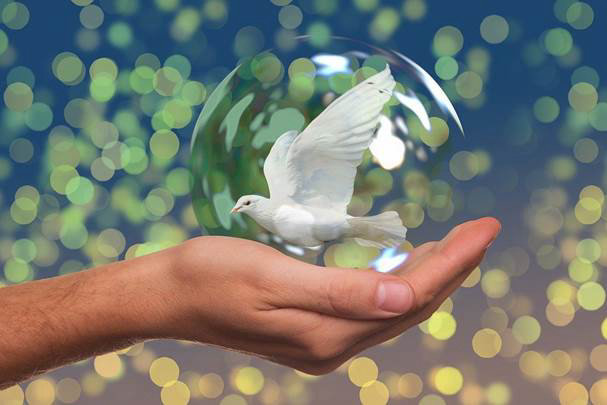 Bron:  Tijdschrift Tenachon: Over bijbelse en rabbijnse concepten 9 : Emèt weSjalom, waarheid en vrede / Zorgzaam zijn, nr 14. Saskia Ketelaar preek over Waarheid. (De wetenschappelijke methode vertrekt van vragen en zoekt feiten vanuit de ervaring. Vanuit de empirische ervaringen worden zo waarheden vastgesteld die ofwel bevestigd of aangevallen kunnen worden. De wetenschappelijke waarheid bouwt steeds verder en zo krijgt men voort schreidend inzicht.  Vanuit de grote chaos die de werkelijkheid is valt die kennis soms tegen. Mensen hebben echter niet graag dat de dingen zo traag lijken vooruit te gaan, of dat er ook nog veel onzekerheden zijn. We hebben zo graag duidelijkheid; maar dat is de werkelijkheid doorgaans niet. )